Handleiding om het Excelbestand in te vullen:Non-profitpremie 2022InleidingDit document heeft als doel verenigingen te helpen bij het invullen van het Excelbestand van de Gemeenschappelijke Gemeenschapscommissie om de non-profit premie 2022 te verkrijgen. In de tabel kregen verscheidene cellen een bepaalde kleur. Hieronder worden de kleuren nader toegelicht. De witte cellen zijn vergrendeld en bevatten formules. Die moeten niet worden ingevuld, dat gebeurt automatisch. Het betreft meer bepaald het kader “Overzicht” en de kolom “Werkgeversbijdragen in verband met de non-profit premie '22”. Afrekeningsbestand non-profitpremie ‘22Gegevens van de verenigingHet eerste gedeelte heeft betrekking op de identificatiegegevens van de vereniging, de contactpersoon en overige contactgegevens.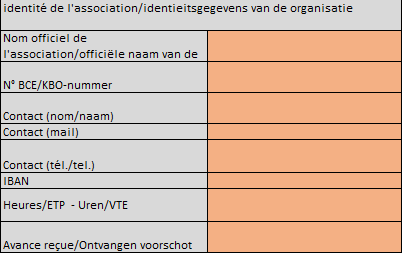 
Hieronder de aan te vullen informatie:Eerst en vooral geeft u de naam van de vereniging op.Het KBO-nummer van uw vereniging.De gegevens van de contactpersoon bij uw organisatie voor de non-profitpremie: naam, e-mailadres en telefoonnummer. Dit hoeft dus niet noodzakelijk de coördinator of directeur te zijn.Tot slot nog drie basisgegevens:Het rekeningnummer van uw verenigingHet aantal uren werk per week waarmee een VTE in uw sector overeenstemt;Alle ontvangen voorschotten voor de premie 2022Personeel	Het tweede deel betreft de identificatie van het personeel en de personeelskosten. Eerst worden de betrokken personeelsleden geïdentificeerd, daarna komen de individuele fiches aan bod en tot slot de gegevens met betrekking tot de premie 2022.Identificatie van het personeelIn dit gedeelte worden de personeelsleden geïdentificeerd die behoren tot de betrokken werknemers voor de non-profit premie 2022 van de GGC (zie omzendbrief).FP staat voor fysieke personen. Elk personeelslid krijgt een nummer. Daarna vult u de velden voor de voor- en achternaam in.De prestaties van de persoon moet worden uitgedrukt in voltijdsequivalent (VTE). Dit moet dus een getal zijn tussen 0 (geen prestaties) en 1 (voltijdse prestaties tijdens de volledige waargenomen periode, namelijk van 01.01.2022 tot en met 30.09.2022). Bijvoorbeeld: voor een voltijds werknemer die heel de hele 9 maand heeft gewerkt = 1, voor een halftijdse werknemer die de helft van de 9 maand heeft gewerkt = 0,25, voor een voltijdse die 3 van de 9 maand heeft gewerkt = 0,33.Over de loonfiche van het personeel 
De referentieperiode is die van 1 januari 2022 tot en met 30 september 2022.Iedere effectief gepresteerde of daarmee gelijkgestelde maand werk tijdens de referentieperiode geeft recht op een negende van de toegekende vergoeding. De gegevens in verband met de loonfiches die moeten worden aangevuld in de tabel zijn: 
In kolom H in de gele vakjes onder "Montant brut fiche/pièce justificative - Brutobedrag fiche/stuk": het totale brutobedrag van de loonfiche waarop de non-profit premie vermeld staat: vul het brutobedrag van de premie voor die werknemer in euro in.
In kolom K in de blauwe vakjes onder "Montant brut de la prime NM '22 - Brutobedrag van de NP-premie '22 : het specifiek bedrag van de non-profitpremie 2022 per werknemer in euro. 
Kolom J: Het equivalent van een VTE dat de werknemer aan missies heeft gespendeerd die onder het toepassingsgebied van de non-profitpremie 2022 vallen. Als uw vereniging een aparte loonfiche heeft voor onze premie worden dus dezelfde gegevens ingevuld in kolom H en K.Als alle taken van de werknemer in kwestie onder missies vallen die van toepassing zijn voor de non-profitpremie 2022 zijn de gegevens in kolom G en J dezelfde.Praktisch Als u om het even welk probleem hebt bij het invullen van het Excelbestand of als u eventuele vragen hebt bij een stap van de procedure, kunt u ons bereiken op het e-mailadres ANM_NPA@iriscare.brussels. 